 Об утверждении  расположения  земельного участка пункта временного накопления твердо-коммунальных отходовВ соответствии с Земельным кодексом Российской Федерации от 25.10.2001 г. за № 136-ФЗ, Федеральным законом от 18.06.2001 г. № 78-ФЗ «О землеустройстве», Федеральным законом «О введении в действие Земельного кодекса Российской Федерации» от 25.10.01 г. за № 137-ФЗ, Федеральным законом «О государственном кадастре недвижимости» от 24 июля 2007 г. № 221-ФЗ, Федеральным законом «О введении в действие Градостроительного кодекса Российской Федерации» № 191-ФЗ от 29.12.2004 г., Администрация муниципального района Баймакский район Республики Башкортостан постановляет:Утвердить  расположение  земельного участка пункта временного накопления твердо-коммунальных отходов, расположенного по адресу: установлено относительно ориентира. Ориентир населенный пункт. Участок примерно находится в  4300 м от ориентира по направлению на северо-запад. Почтовый адрес ориентира: РБ, Баймакский район, СП «Мерясовский с/с», с. Мерясово; площадью – 11657 кв.м.Контроль за исполнением настоящего постановления возложить на землеустроителя СП Мерясовский сельсовет Хасанова А.Ш.Глава СП Мерясовский сельсовет                                                     Т.М.ХафизоваБАШКОРТОСТАН  РЕСПУБЛИКАhЫ БАЙМАK  РАЙОНЫМУНИЦИПАЛЬ   РАЙОНЫНЫHМЕРӘС   СОВЕТЫАУЫЛ   БИЛЭМЭhЕХАКИМИЭТЕ453656, Баймаk районы, Мерэс ауылы, А. Игебаев, 1Тел.  8 (34751) 4-28-44.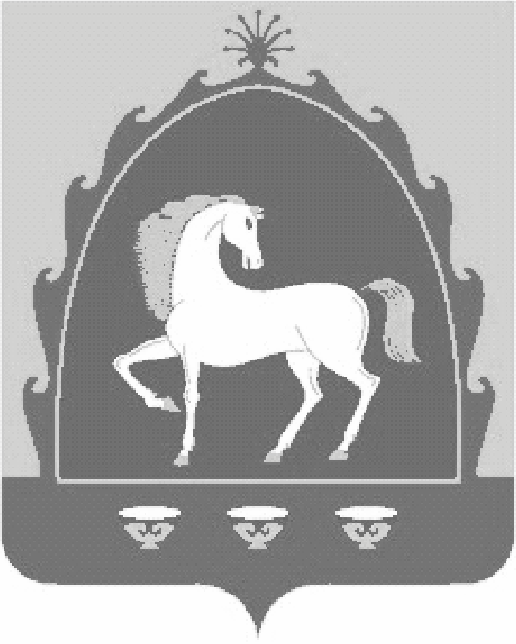 АДМИНИСТРАЦИЯСЕЛЬСКОГО   ПОСЕЛЕНИЯ МЕРЯСОВСКИЙ   СЕЛЬСОВЕТ МУНИЦИПАЛЬНОГО   РАЙОНА БАЙМАКСКИЙ  РАЙОН РЕСПУБЛИКИ БАШКОРТОСТАН453656, Баймакский район, село Мерясово, ул.А. Игебаева, 1Тел.  8 (34751) 4-28-44:АРАР«14»  сентябрь 2016 й.      № 60ПОСТАНОВЛЕНИЕ«14»  сентября 2016 г.